Domácí řádDomov se zvláštním režimem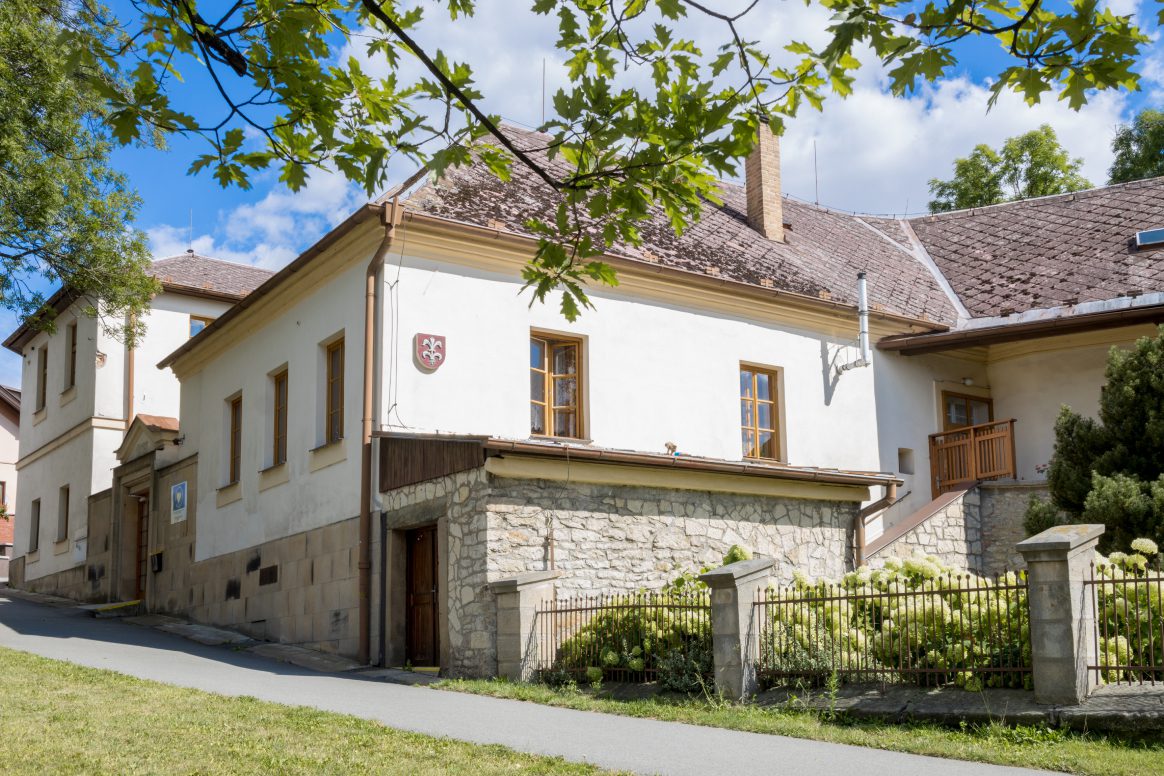 Obecné ustanoveníDomácí řád Domova se zvláštním režimem Centra sociální pomoci města Litomyšl (dále jen „Domov“) upravuje základní pravidla vzájemného soužití Obyvatel Domova a je závazný pro všechny Obyvatele, zaměstnance a návštěvy v Domově.Poskytování služeb vychází ze zákona č. 108/2006 Sb., o sociálních službách, ve znění pozdějších předpisů, kde k základním principům patří zachovávat lidskou důstojnost, vycházet z individuálních potřeb Obyvatel, působit na Obyvatele aktivně a podporovat jejich samostatnost. Domácí řád respektuje základní lidská práva Obyvatel, jejich nároky vyplývající z dalších platných obecně závazných právních norem a pravidla občanského soužití.UbytováníUbytování je v Domově poskytováno dle smlouvy o poskytnutí sociální služby v jednolůžkových, dvoulůžkových, třílůžkových a jednom čtyřlůžkovém pokoji, které jsou vybaveny základním nábytkem. Po dohodě s Domovem je možné si pokoj dovybavit vlastními věcmi (elektrospotřebiči: televizor, rádio apod. nebo drobným nábytkem: nástěnná polička apod.). Možnosti vybavení vlastním nábytkem jsou omezené prostorem konkrétního pokoje. Obyvatel má možnost používat pouze schválené soukromé elektrospotřebiče. Elektrospotřebiče musí odpovídat bezpečnostním předpisům. Každý Obyvatel Domova je povinen předkládat své elektrospotřebiče k pravidelným elektro revizím (1x ročně). Může k tomu využít hromadné akce autorizovanou externí firmou v CSP, která probíhá pravidelně 1x v roce. Náklady na revize elektrospotřebiče si hradí Obyvatel, dle Ceníku fakultativních činností. Bez revize odborného pracovníka lze používat okamžitě pouze nové přístroje, max. 24 měsíců staré – nutno doložit stáří přístroje fakturou, případně čestným prohlášením. Na starší je nezbytné doložit revizi, kterou si mimo termín hromadné akce musí zajistit Obyvatel. Vlastní televizor je možný pouze s plochou obrazovkou, stanoveného rozměru a hmotnosti (omezení je z důvodů prostorových možností pokojů).  Je nezbytné před výběrem typu konzultovat se sociálním pracovníkem. Na vícelůžkových pokojích jsou navíc nutná sluchátka, aby nebyli rušeni ostatní spolubydlící. Montáž televize zajišťuje pracovník CSP za náklady stanovené v Ceníku fakultativních činností. Telekomunikační poplatky vůči České televizi a Českému rozhlasu za používání vlastních televizních a rozhlasových přijímačů si hradí Obyvatel ze svých finančních prostředků a odpovídá za jejich přihlášení. Domov může Obyvatele v průběhu poskytované služby přestěhovat na jiný pokoj po předchozím projednání a pouze s jeho souhlasem, to neplatí v případě, dojde-li k závažné změně zdravotního stavu Obyvatele, kdy přestěhování indikuje lékař a dále v případě, kdy stěhování Obyvatele je nezbytné z vážných provozních důvodů (havárie v objektu apod.). Obyvatel také může sám požádat o přestěhování na jiný pokoj a bude mu vyhověno podle technických a organizačních možností Domova. Požadavek na přestěhování je nutné písemně sdělit sociální pracovnici, která požadavek zaeviduje. Jako požadavek nepovažujeme informaci o pokoji v Žádosti.Obyvatel si může přehlásit trvalý pobyt na adresu Domova, s vyřízením mu pomůže sociální pracovník. Úhrada za ubytování se platí i v případě pobytu mimo Domov.StravováníDomov zajištuje celodenní stravování odpovídající věku, zásadám racionální výživy v rozsahu 4 jídel denně a nabízí základní druhy diet (žlučníková, diabetická). Na základě doporučení lékaře nebo volby Obyvatele se poskytuje strava s dalším omezením (bezmléčná, diabeticko žlučníková apod.). Stravu upravujeme také na mletou a mixovanou. Strava je automaticky Obyvateli přihlášena den před nástupem do Domova. Strava je Obyvatelům podávána ve společné jídelně. Na pokoje dostávají stravu Obyvatelé trvale upoutáni na lůžko nebo na své přání.Změny v odběru stravy v průběhu měsíce (odhlášení a přihlašování jednotlivých jídel) oznamují Obyvatelé ošetřovatelskému nebo pečovatelskému personálu konající službu. Ve všední dny je potřeba odhlásit stravu vždy nejpozději do 10.00 hodin předešlého dne. Na sobotu, neděli a pondělí se strava odhlašuje v pátek do 10.00 hodin. V případě svátku poslední pracovní den před svátkem, též do 10.00 hodin. Lze odhlásit stravu na celý den nebo jednotlivé jídlo během dne, tzn. snídani, svačinu, oběd či večeři. Za odhlášenou stravu se účtuje pouze cena provozních nákladů (tzv. režie). V případě náhlé hospitalizace je strava odhlášena automaticky.Jídelní lístek je zveřejňován v prostorách Domova. Obyvatelé mají možnost podílet se na skladbě jídelního lístku, a to prostřednictvím stravovací komise (o termínu jsou Obyvatelé informováni). Své připomínky mohou Obyvatelé, jejich rodinní příslušníci, zaměstnanci vhazovat také do schránky umístěné u vchodu nebo předat ústně pečovatelskému či ošetřovatelskému personálu Domova.Součástí celodenního stravování je i zajištění tekutin (obvykle čaj, voda).Výdejní doba jídel:snídaně:    7.45 –  8.30 hod.oběd:      11.30 – 13.30 hod.svačina:  14.30 – 15.00 hod.večeře:    17.00 – 18.15 hod.Obyvatelé mohou pro ukládání potravin využívat chladničky na každém oddělení. Před umístěním je důležité mít potraviny popsané jménem Obyvatele, aby nedošlo k záměně.Návštěvy v DomověObyvatelé mohou přijímat návštěvy v průběhu každého dne, návštěvní doba není pevně stanovena pouze doporučena od 9.00 hod. do 19.00 hod. Důležité je respektovat soukromí ostatních Obyvatel, zvláště potřebuje-li spolubydlící klid nebo soukromí. Prostoty, které jsou určené návštěvám jsou společné místnosti CSP (vstupní hala, společenská místnost, venkovní prostory). Návštěvy probíhají i na pokojích Obyvatel. V tom případě je nutné respektovat soukromí ostatních Obyvatel.V případě nevhodného chování návštěvy (např. nevhodné chování pod vlivem alkoholu či jiných návykových látek, slovní či fyzická agrese, rušení klidu apod.) může personál konající službu vykázat návštěvu z prostor Domova. Jsou-li ohrožena nebo porušována práva Obyvatele opakovaným nevhodným chováním nebo jednáním návštěvy (jemu blízké nebo známé osoby), může ředitel zakázat vstup této osoby do Domova.Při mimořádných událostech – epidemie, technické a bezpečnostní důvody, mohou být návštěvy dočasně omezeny nebo zakázány. Je nutné, aby návštěva dbala na dovírání vstupních dveří do budovy Domova a neumožňovala bez vědomí personálu komukoliv oddělení opustit (hrozí nepozorovaný odchod dezorientovaného Obyvatele). Z obou stran dveří je zvonek.Stížnosti, připomínky, námětyKaždý Obyvatel, rodinný příslušník či kdokoliv jiný má právo podat stížnost, připomínku nebo námět. Stížnost na kvalitu nebo způsob poskytované služby může být podána ústní (osobně nebo telefonicky), písemnou nebo elektronickou (e-mail) formou. Sdělení stížnosti je možné kterémukoliv pracovníkovi Domova. Písemnou stížnost je možné zaslat poštou nebo vložit do schránky ve vestibulu.Společenský a kulturní životV Domově se pořádají společenské a kulturní akce, kterých se mohou Obyvatelé dle svého zájmu a zdravotního stavu zúčastnit. O nabídkách na různé akce je Obyvatel informován prostřednictvím vyvěšené pozvánky Domova (např. canisterapie, koncert, vystoupení, divadlo atd.).Obyvatelé mají možnost navštěvovat bohoslužbu, která se koná obvykle každý týden, o přesném termínu jsou informování.Domov navštěvují také dobrovolníci a žáci základních škol, na společných aktivitách s nimi se mohou Obyvatelé zúčastňovat podle svého zájmu. Obyvatel si na své náklady může objednat denní tisk. Obyvatelé si mohou vypůjčit knihy z knihovny umístěné v druhé budově Poskytovatele.Zdravotní péčeDomov Obyvatelům nabízí lékařskou péči externího praktického lékaře, který dochází zpravidla jednou týdně. Přechod k praktickému lékaři spolupracujícímu s Domovem pomáhá zajistit vrchní sestra. Obyvatel nemusí využívat služeb lékaře sjednaného Domovem, v takovém případě je potřeba, aby si se svým lékařem domluvil, jakou formou mu bude péče poskytovat.Zůstane-li Obyvatel registrován u svého praktického lékaře, zajišťuje si lékařské ošetření, vyšetření, medikaci, předpis na zdravotní a inkontinentní pomůcky, příkaz ke zdravotnímu transportu a dopravu k lékaři sám nebo s pomocí svých blízkých. V tomto případě je povinen si zajistit a předat zdravotnickému personálu výpis ze své zdravotnické dokumentace včetně medikace a zajistit průběžné informování o změně svého zdravotního stavu či medikace v den nástupu do Domova. Dle individuálních potřeb je Obyvatelům zprostředkována péče odborného lékaře specialisty (např. psychiatr) a to přímo v Domově.Zdravotní péči na základě ordinace ošetřujícího lékaře poskytuje odborně kvalifikovaný zdravotní personál, který je přítomen 24 hodin denně.  Pokud je pro poskytnutí zdravotní péče nezbytná hospitalizace, je tato péče poskytována ve zdravotnickém zařízení. Dojde-li ke zhoršení zdravotního stavu mimo ordinační dobu praktického lékaře Domova, (v odpoledních a nočních hodinách a o víkendech, svátcích) je lékařská péče zajištěna Zdravotní záchranou službou (ZZS) Pardubického kraje.Je-li Obyvatel hospitalizován ve zdravotnickém zařízení, je informována kontaktní osoba, kterou Obyvatel uvedl v ošetřovatelské dokumentaci, popřípadě jím další uvedené osoby, nebo zákonný zástupce.Léky předepsané lékařem jsou standartně uloženy v pracovně zdravotního personálu, který léky připravuje z originálního balení každého Obyvatele a podává dle ordinace lékaře. Doplatky za léky, inkontinentní pomůcky si Obyvatel hradí ze svých finančních prostředků. Za léky, které neaplikuje/nepodá personál, Domov neručí a neručí ani za důsledky vlivu na zdravotní stav Obyvatele. V takovém případě je Obyvatel odpovědný i za jejich bezpečné uskladnění. V případě odmítání léků a léčebného či dietního režimu je respektováno právo Obyvatele. Je poučen o možných důsledcích svého jednání, o skutečnosti je proveden zápis do zdravotní dokumentace a je informován lékař.Sociální péčeSociální péče dle nabídky základních činností je poskytována na základě individuálních potřeb, schopností a osobních cílů Obyvatele, dle společného vypracovaného individuálního plánu. V Domově se poskytuje zejména: pomoc při zvládání běžných úkonů péče o vlastní osobu (pomoc s oblékáním, přesuny na vozík), při osobní hygieně (koupání, použití WC), zprostředkování kontaktu se společenským prostředím (vyřízení osobní korespondence, doprovod – lékař specialista, nákupy, úřad), sociálně terapeutické činnosti (poradenská činnost, vyhledání odborníka), aktivizační činnosti (společenské akce, donáška knih), při uplatňování práv, oprávněných zájmů a při obstarávání osobních záležitostí (podpora při vyřízení úředních záležitostí, vedení osobního konta). Doba nočního kliduDoba nočního klidu je stanovena od 22.00 hod. do 6.00 hod. I v této době mohou Obyvatelé sledovat televizi či poslouchat rádio, ale nesmí tím rušit ostatní spolubydlící. Budova Domova je uzavřena po celý den.Pohyb a pobyt obyvatel mimo DomovObyvatelé mají po vyhodnocení individuálního rizika bloudění, ztráty orientace a s ohledem na zajištění vlastní bezpečnosti, možnost volného pohybu v prostoru oddělení. Mimo vymezený prostor se pohybují v doprovodu pracovníků, rodiny či jiné osoby.
V individuálních případech, po vyhodnocení rizik, je Obyvateli umožněn samostatný pohyb i mimo prostor oddělení.Obyvatelé mohou kdykoli odjet mimo Domov např. návštěva rodiny – na základě posouzení rizik v doprovodu. Obyvatel (případně: opatrovník, zákonný zástupce nebo člen rodiny) ohlásí opuštění Domova a délku pobytu službu konajícímu personálu svého oddělení (z provozních a bezpečnostních důvodů). Strava se odhlašuje nejméně jeden den předem. A to ve všední dny vždy nejpozději jeden den dopředu do 10.00 hodin. Na sobotu, neděli a pondělí se strava přihlašuje a odhlašuje v pátek do 10.00 hodin. V případě svátků poslední pracovní den před svátkem, též do 10.00 hodin.Maximální doba pobytu mimo Domov, by vzhledem k nedostatku volných míst pro poskytování pobytových sociálních služeb, neměla překročit v součtu více jak 60 dní v kalendářním roce. Toto omezení se netýká doby hospitalizace. Den odchodu a den příchodu se započítávají do dnů strávených v Domově.Poštovní zásilky, recepceV přízemí Domova se nachází recepce, kde je zajištěn prodej drobných pochutin, pití, základních hygienických a volně prodejných zdravotnických potřeb. Otevírací doba je vyvěšena na dveřích recepce.Domov má s Českou poštou uzavřenou Dohodu o zprostředkování dodání poštovních zásilek a výplatách poukazovaných peněžních částek. Poštovní zásilky, které jsou doručovány v pracovní dny do Domova Pod Školou, přejímá od poštovní služby pracovník recepce a dále je předává kancelář CSP ke zpracování nebo předání Obyvatelům. Doporučené dopisy, balíky a finanční hotovosti jsou evidovány v „Knize došlé pošty“.Úschova cenných věcíPři nástupu nebo v průběhu pobytu může Obyvatel požádat o úschovu finanční hotovosti, cenných věci či vkladní knížky. Úschovu cenných věcí a vedení osobních kont Obyvatel zajišťuje kancelář CSP. Do úschovny se přijímají vkladní knížky, finanční hotovost a cennosti drobných rozměrů, které lze uložit do trezoru Domova. O převzetí a vydání těchto věcí se vydává Obyvateli písemné potvrzení.Manipulace s uschovanými předměty se provádí pouze na žádost a se souhlasem Obyvatele.
V případě úmrtí Obyvatele jsou uschované předměty vydávány zákonným dědicům prostřednictvím notářského řízení.Každý Obyvatel má na svém pokoji k dispozici uzamykatelný nábytek (skříň, noční stolek nebo trezor uvnitř skříně), který je možné využít k uschování cenností. Za takto uložené věci a hotovost CSP nenese odpovědnost.Praní prádla, ošaceníPraní prádla zajištuje prádelna Domova, jeho drobné opravy a žehlení jsou součástí úhrady za ubytování. Sběr osobního znečištěného prádla se provádí každý den. Vyprané prádlo se z prádelny vrací zpravidla do jednoho týdne. Veškeré ošacení, které si v době přijetí nebo i později Obyvatel do Domova přinese, je třeba označit, aby v prádelně nedošlo k záměně. Označení provádí Domov, dle platného Ceníku fakultativních činností.  HygienaObyvatelé dbají dle svých možností na osobní hygienu, čistotu šatstva a obuvi, dbají o pořádek na svém pokoji a ostatních prostorech Domova. Na požádání je jim poskytnuta pomoc pracovníka přímé obslužné péče.Osobní hygiena probíhá dle potřeby, obvykle 2x denně (ráno a večer). Dále dle potřeby, zpravidla jednou týdně probíhá celková hygiena, kdy si každý Obyvatel sám zvolí mezi koupáním a sprchováním. Hygienické potřeby (šampon, mýdlo, zubní pasta, sprchový gel) lze koupit v recepci Domova. Tyto potřeby si hradí každý Obyvatel sám stejně jako služby kadeřnice a pedikérky, které dochází do Domova. Pro zajištění soukromí Obyvatele jsou koupelny a toalety vybaveny otočnými cedulemi VOLNO/OBSAZENO.ÚklidObyvatelé jsou povinni udržovat v rámci svých možností a schopností pořádek na pokojích a ostatních prostorech Domova. Běžný úklid je v Domově zajištěný každý den.Domácí zvířataDomov není dispozičně přizpůsoben chovu zvířat tak, aby uchránil práva Obyvatelů, kterým přítomnost zvířat nevyhovuje. Proto chov domácích zvířat na pokoji Obyvatelům neumožňujeme. Návštěvy smí do Domova přivádět psy, kočky a jiná drobná domácí zvířata. Zvířata musí být zajištěna tak, aby nedošlo k ohrožení nebo napadení Obyvatelů, ostatních návštěv nebo personálu.BezpečnostKaždý Obyvatel musí dbát na to, aby svým jednáním neohrozil na zdraví ostatní Obyvatele, zaměstnance a jiné osoby pohybující se v Domově nebo nezpůsobil škodu na majetku. V případě vzniku havarijní a mimořádné situace (požár, únik vody, povodeň apod.) se všichni obyvatelé řídí Požárním řádem a souvisejícími předpisy. Obyvatel je s tímto řádem seznámen při zahájení poskytování služby a každý rok v rámci besedy, na níž se opakovaně diskutují pravidla a chování při řešení nouzových a havarijních situací. Požární řád včetně požárního evakuačního plánu a seznamu pověřených zaměstnanců visí na každém podlaží a v recepci Domova (Domov Pod Školou). Poskytovatel má také řádně označeny plány únikových cest a únikové východy.                    Bez souhlasu vedení Domova není možné provádět na pokojích a v ostatních prostorech Domova jakékoliv změny (např. montáž poličky, držáku na televizi, přesun lůžka, oprava přístroje, …). V budově je zakázáno manipulovat s otevřeným ohněm nebo rozdělávat oheň v blízkosti budovy. Nesmí se používat zápalky, svíčky i dekorativní, nebo svítidla s otevřeným ohněm, a to ani při výpadku elektrického proudu. Jakákoliv manipulace s otevřeným ohněm v budově Domova je porušením protipožárních předpisů a Domácího řádu. Kouření v prostorách Domova je povoleno pouze na k tomu určených venkovních místech. V prostorách Domova jsou instalované kouřové a požární detektory. V případě požáru má Obyvatel povinnost se v rámci svých možností podílet na jeho likvidaci.Pokud má Obyvatel oprávněné podezření na škodu, která by mohla vzniknout Domovu nebo ostatním Obyvatelům, zaměstnancům nebo jiným osobám, má za povinnost na tuto skutečnost upozornit zaměstnance Domova, aby mohla být učiněna potřebná opatření pro její odvrácení. Obyvatel odpovídá za škodu, kterou úmyslně nebo z nedbalosti způsobil na zdraví nebo majetku Domova, zaměstnanců, ostatních Obyvatel, případně jiných osob. Povinností Obyvatele je nahlásit personálu jakoukoliv závadu (nesvítící světlo, vada zásuvky, kabelu apod).Opatření při porušení Domácího řáduNíže uvedeným jednáním nebo chováním dochází k nepřípustným zásahům do práv a svobod ostatních Obyvatel či zaměstnanců Domova. Za úmyslné porušení Domácího řádu se považuje zejména:fyzické napadení jiného Obyvatele nebo zaměstnanců Domova;hrubé verbální napadání ostatních Obyvatel nebo zaměstnanců Domova;úmyslné poškozování cizího majetku;opakované omezování práv a svobod ostatních Obyvatel;krádež;šikana, vynucování úsluh od ostatních Obyvatel;vynucování si finanční výpůjčky od ostatních Obyvatel verbálním nebo fyzickým nátlakem;nadměrné užívání alkoholických nápojů nebo jiných návykových látek, které u Obyvatele způsobí chování vedoucí k závažnému porušení Domácího řádu;hromadění nebezpečných předmětů, které mohou způsobit ohrožení zdraví Obyvatel a zaměstnanců nebo škody na majetku zařízení;nedodržování základních hygienických norem a následné ohrožování ostatních Obyvatel rizikem přenosu infekčního onemocnění;kouření mimo prostory k tomu vyhrazené;zatajení změny příjmu Obyvatele, jehož stávající příjem nepostačuje k úhradě poskytovaných služeb;jakákoliv manipulace s otevřeným ohněm v budově Domova.Možné případy porušení Domácího řádu jsou vždy řádně prošetřeny. S výsledkem šetření je Obyvatel písemně seznámen. Při řešení porušení Domácího řádu se bere zřetel na případný zdravotní stav Obyvatele a jeho schopnost ovládat své jednání a chování. Závěrečná ustanoveníS Domácím řádem jsou náležitě seznámeni všichni Obyvatelé a zaměstnanci Domova. Domácí řád je volně přístupný na každém oddělení, je vyvěšen na nástěnkách Domova a zveřejněn na internetových stránkách www.csplitomysl.cz.Závažné nebo opakované porušení vymezených ustanovení tohoto Domácího řádu je považováno za porušení smluvních ujednání a může být důvodem pro ukončení smlouvy s Obyvatelem.Tento Domácí řád nabývá účinnosti dne 1. 2. 2024V Litomyšli dne 16. 1. 2024Mgr. Alena Fiedlerová  ředitelka Centra sociální pomoci města Litomyšl